						Name: ____________	www.misteraidan.com					Class: _____________							Part A: Read.This is May.  She’s ten years old.  She’s tall and thin.  She’s got long brown hair.  She’s got brown eyes.  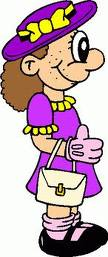 She can sing and dance.  She can’t swim.Every Monday, May reads Chinese books with her friends.  Every Tuesday, she rides a bike to school.  On Wednesdays, she plays music at school.  On Thursdays, she sings English songs with her friends.  Every Friday, she cooks eggs at home._ _ _ _ _ _ _ _ _ _ _ _ _ _ _ _ _ _ _ _  _ _ _ _ _ _ _ _ _ _ _ _ _ _ _ _ _ _ _ _ _ _ Part B: Write the day please._ _ _ _ _ _ _ _ _ _ _ _ _ _ _ _ _ _ _ _  _ _ _ _ _ _ _ _ _ _ _ _ _ _ _ _ _ _ _ _ _ _ Part C: True or False.1.	May reads Chinese books.  					_________2.	May rides a bike to school on Fridays.  		_________3.	She plays music at home.					_________4.	She plays music at school on Wednesdays.  		_________5.	She cooks pizza.							__________ _ _ _ _ _ _ _ _ _ _ _ _ _ _ _ _ _ _ _  _ _ _ _ _ _ _ _ _ _ _ _ _ _ _ _ _ _ _ _ _ _ Part D: Please answer Yes or No.1.	Does May ride a bike on Mondays?		______ , _______ ________.2.	Does May sing English songs?			______ , _______ ________.3.	Does May cook on Fridays?				______ , _______ ________.4.	Does she play music on Wednesdays?	  	______ , _______ ________.5.	Does May read Chinese books on Tuesdays? 	______ , _______ ________.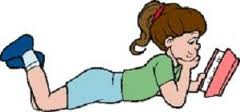 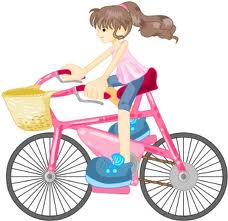 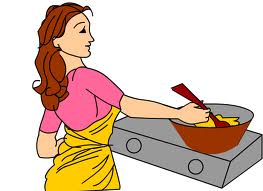 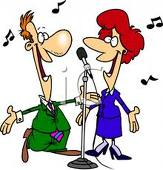 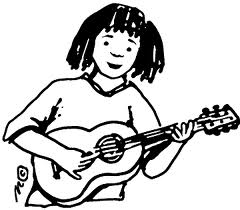 __________________________________________________